Муниципальное бюджетное общеобразовательное учреждение«Средняя общеобразовательная школа № 2»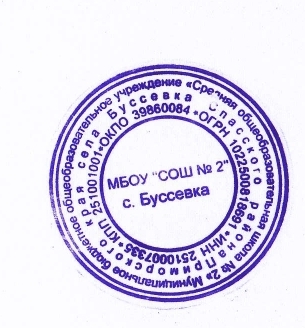 села  Буссевка Спасского района Приморского края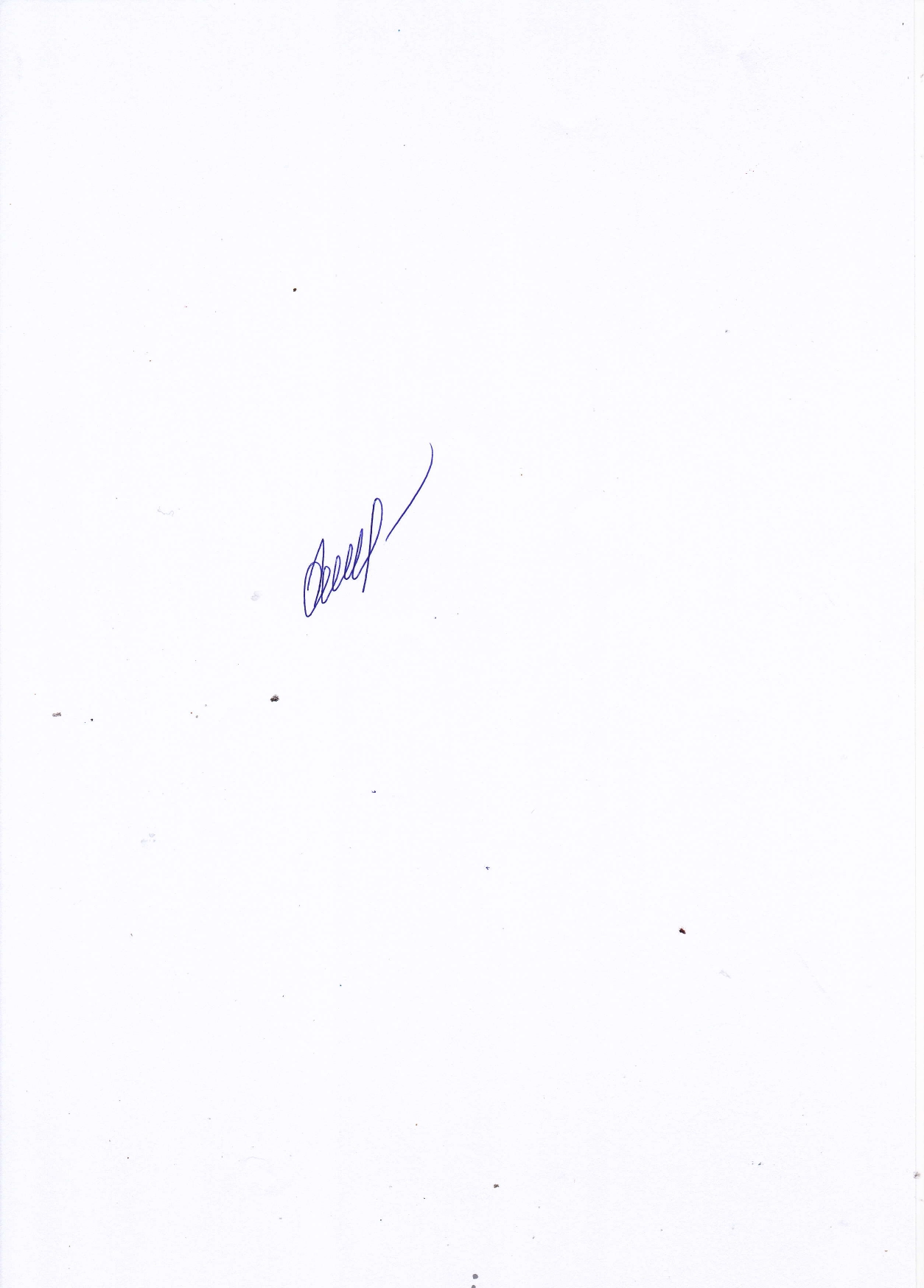 Принята                                                Согласовано                                                     Утвержденана методическом                             зам.директора по УВР                          приказом директораобъединении                                    ______ Хомякова Г.И.             МБОУ «СОШ № 2» с. БуссевкаПротокол от «30» августа 2022 года №1    от «30» августа 2022 от  «31»августа  2022 года  № 63                                                      Рабочая программапо литературному чтению                                                                               предмет2 – 4  классы                                                        Составитель: Пилипенко Лидия Алексеевна,учитель начальных классов первой квалификационной категории2022 годПОЯСНИТЕЛЬНАЯ ЗАПИСКА	Рабочая программа по предмету «Литературное чтение» для 2-4 классов составлена на основе и с учетом требований:1.Федерального государственного образовательного стандарта начального общего образования; 2.Авторской программы  Л.Ф. Климановой, В.Г. Горецкого, М.В. Головановой.3.Основной образовательной программы начального общего образования МБОУ «СОШ № 2» с. Буссевка;4. Рабочей  программы  воспитания МБОУ «СОШ № 2» с. Буссевка;5. Учебного плана МБОУ «СОШ № 2» с. Буссевка.В соответствии с учебным планом МБОУ «СОШ №2» с.Буссевка, на изучение курса «Литературное чтение» отводится 374 урока: во 2 классе- 136 часов в год (4 часа в неделю, 34 учебные недели) , в 3 классе 136 часов в год (4 часа в неделю, 34 учебные недели),  в 4 классе отведено – 102 часа в год, (3 часа в неделю, 34 учебные недели)Реализация учебного курса осуществляется по УМК «Школа России».Для реализации программного содержания используются учебники:1.Климановой Л.Ф., Горецкого В.Г., Головановой М.В., Виноградской Л.А. Литературное чтение. Учебник. 2 класс. В 2 –х ч. Издательство «Просвещение», Москва, 2019 г.2.Климанова Л.Ф., Горецкого В.Г., Головановой М.В., Виноградской  Л.А. Литературное чтение. Учебник. 3 класс. В 2-х  ч. Издательство «Просвещение», Москва, 2019 г.3.Климановой Л.Ф., Горецкого  В.Г., Головановой М.В., Виноградской  Л.А. Литературное чтение. Учебник. 4 класс. В 2-х  ч. Издательство «Просвещение», Москва, 2019 г.Планируемые результаты освоения программы2 классЛичностныеЛичностные результаты отражают сформированность в том числе в части:Гражданского воспитания:активнойгражданскойпозиции,гражданскойответственности,основаннойнатрадиционныхкультурных,духовныхинравственныхценностяхроссийского общества;культурымежнациональногообщения;приверженностиидеяминтернационализма,дружбы,равенства,взаимопомощинародов;уважительногоотношениякнациональномудостоинствулюдей,ихчувствам,религиознымубеждениям;правовойиполитическойкультурыдетей,расширениеконструктивногоучастиявпринятиирешений,затрагивающихихправаинтересы,втом числе вразличных формах самоорганизации, самоуправления, общественно значимой деятельности;ответственности,принциповколлективизмаисоциальнойсолидарности;ценностейсозидательногоотношениякокружающейдействительности,ценностейсоциальноготворчества,ценностипродуктивнойорганизациисовместнойдеятельности,самореализациивгруппеиорганизации,ценности«другого»как равноправногопартнера;компетенцийанализа,проектирования,организациидеятельности,рефлексииизменений,способоввзаимовыгодногосотрудничества,способовреализации собственного лидерскогопотенциала.Патриотическоговоспитания:российской гражданской идентичности: патриотизма, уважения к Отечеству, к прошлому и настоящему многонационального народа России, чувства ответственности и долга перед Родиной, идентификации себя в качестве гражданина России, субъективной значимостииспользованиярусскогоязыкаиязыковнародовРоссии,осознанияиощущенияличностнойсопричастностисудьбероссийскогонарода;осознанияэтническойпринадлежности,знанияистории,языка,культурысвоегонарода,своегокрая,основкультурногонаследиянародовРоссииичеловечества;осознанного, уважительного и доброжелательного отношения к истории, культуре, религии, традициям, языкам, ценностям народовРоссииинародовмира.патриотизма, чувства гордости за свою Родину, готовности к защите интересов Отечества, ответственности за будущее России, любви кродному краю, родному дому;уваженияктакимсимволамгосударства,какгерб,флаг,гимнРоссийскойФедерации,кисторическимсимволамипамятникамОтечества.Духовно-нравственноговоспитания:целостногомировоззрения,соответствующегосовременномууровнюразвитиянаукииобщественнойпрактики,учитывающегосоциальное, культурное, языковое, духовное многообразие современного мира;знанияосновныхнормморали,нравственных,духовныхидеалов,хранимыхвкультурныхтрадицияхнародовРоссии,готовностинаихосновек сознательномусамоограничению впоступках,поведении,расточительном потребительстве;нравственныхчувствинравственногоповедения,осознанногоиответственногоотношенияксобственнымпоступкам,умениясправедливооцениватьсвои поступки,поступкидругих людей;способностикнравственномусамосовершенствованию;представленийобосновахсветскойэтики,пониманиязначениянравственности,верыирелигиивжизничеловека,семьииобщества;осознаниязначениясемьивжизничеловекаиобщества,принятияценностисемейнойжизни,уважительногоизаботливогоотношениякчленам своей семьиосознанного,уважительногоидоброжелательногоотношениякдругомучеловеку,егомнению,мировоззрению,культуре,языку,вере,гражданскойпозиции;социально-коммуникативныхуменийинавыков,готовностииспособностивестидиалогсдругимилюдьмиидостигатьвнемвзаимопонимания;навыковкультурногоповедения,социально-общественныхкачеств,уваженияквзрослым,ответственногоотношенияквыполнениюпоручений;дружескихчувств,коллективныхвзаимоотношений.Эстетическоговоспитания:эстетическогосознаниячерезосвоениехудожественногонаследиянародовРоссииимира,творческойдеятельностиэстетическогохарактера;способностипониматьхудожественныепроизведения,отражающиеразныеэтнокультурныетрадиции;эстетического,эмоционально-ценностноговиденияокружающегомира;уважениякисториикультурысвоегоОтечества,выраженнойвтомчислевпониманиикрасотычеловека;потребностивобщениисхудожественнымипроизведениями;активногоотношенияктрадициямхудожественнойкультурыкаксмысловой,эстетическойиличностно-значимойценности;чувствакрасоты,умениявидеть,чувствовать,пониматькрасотуиберечьеё.Физического воспитания, формирование культуры здоровья и эмоционального благополучия:осознанияценностижизниосознанияценностиздоровогоибезопасногообразажизни;интериоризацияправилиндивидуальногоиколлективногобезопасногоповедениявчрезвычайныхситуациях, угрожающихжизнииздоровью людей,правилповедениянатранспортеинадорогах;осознанияпоследствийинеприятиявредныхпривычек;знаний,установок,личностныхориентировинормповедения,обеспечивающихсохранениеиукреплениефизическогоипсихическогоздоровьякакоднойизценностныхсоставляющих,способствующихпознавательномуиэмоциональномуразвитиюребенка.Трудовоговоспитания:уважительного отношения к труду;опыта участия всоциально значимом труде;коммуникативнойкомпетентностивобщественнополезной,учебно-исследовательской,творческойидругихвидахдеятельности;интереса к практическому изучению профессий и труда различного рода, в том числе на основе применения предметных знаний,осознанноговыбораиндивидуальнойтраекториипродолженияобразованиясучетомличностныхинтересовиспособностей,общественныхинтересовипотребностей.Экологическоговоспитания:основэкологическойкультуры,соответствующейсовременномууровнюэкологическогомышления;ответственногоотношениякприродеинравственно-патриотическихчувств,опирающихсянаисторическиеиприродныекорни,проявлениезаботы об окружающей среде вцелом;опытаэкологическиориентированнойрефлексивно-оценочнойипрактическойдеятельностивжизненныхситуациях:готовностикисследованию природы, к занятиям сельскохозяйственным трудом, к художественно-эстетическому отражению природы, к занятиямтуризмом,втом числеэкотуризмом,к осуществлению природоохраннойдеятельности;экологическицелесообразногоотношениякприродекакисточникужизнинаЗемле,основееесуществования;Ценностинаучногопознания:готовностииспособностиобучающихсяксаморазвитиюисамообразованиюнаосновемотивациикобучениюипознанию;представленийобосновныхзакономерностяхразвитияобщества,взаимосвязяхчеловекаиобществасприроднойсредой,оролипредметавпознанииэтихзакономерностей;навыковсамостоятельнойработысразличнымиисточникамиинформацииипервоначальныхуменийисследовательскойдеятельности.способности применять знания, получаемые при изучении предмета, для решения задач, связанных с окружающей природной средой,повышения уровня экологической культуры, осознания глобального характера экологических проблем и путей их решения посредствомметодовпредмета;экологическогомышления,уменияруководствоватьсяимвпознавательной,коммуникативнойисоциальнойпрактике.МетапредметныеРегулятивные УУДОбучающиеся научатся:сопоставлять цели, заявленные на шмуцтитуле с содержанием материала урока в процессе его изучения;формулировать вместе с учителем учебную задачу урока в соответствии с целями темы;понимать учебную задачу урока;читать в соответствии с целью чтения (выразительно, целыми словами, без искажений и пр.);коллективно составлять план урока, продумывать возможные этапы изучения темы;коллективно составлять план для пересказа литературного произведения;контролировать выполнение действий в соответствии с планом;оценивать результаты своих действий по шкале и критериям, предложенным учителем;оценивать результаты работы сверстников по совместно выработанным критериям;выделять из темы урока известные знания и умения, определять круг неизвестного по изучаемой теме в мини-группе или паре;фиксировать по ходу урока и в конце его удовлетворённость/неудовлетворённость своей работой на уроке (с помощью шкал, лесенок, разноцветных фишек и пр.), аргументировать позитивное отношение к своим успехам, проявлять стремление к улучшению результата в ходе выполнения учебных задач;анализировать причины успеха/неуспеха с помощью лесенок и оценочных шкал, формулировать их в устной форме по собственному желанию;осознавать смысл и назначение позитивных установок на успешную работу, пользоваться ими в случае неудачи на уроке, проговаривая во внутренней речи.Обучающиеся получат возможность научиться:формулировать учебную задачу урока в мини-группе (паре), принимать её, сохранять на протяжении всего урока, периодически сверяя свои учебные действия с заданной задачей;читать в соответствии с целью чтения (бегло, выразительно, по ролям, выразительно наизусть и пр.);составлять план работы по решению учебной задачи урока в мини-группе или паре, предлагать совместно с группой (парой) план изучения темы урока;выбирать вместе с группой (в паре) форму оценивания результатов, вырабатывать совместно с группой (в паре) критерии оценивания результатов;оценивать свои достижения и результаты сверстников в группе (паре) по выработанным критериям и выбранным формам оценивания (с помощью шкал, лесенок, баллов и пр.);определять границы коллективного знания и незнания по теме самостоятельно, связывать с целевой установкой урока;фиксировать по ходу урока и в конце урока удовлетворённость/неудовлетворённость своей работой на уроке (с помощью шкал, значков «+» и «−»«?»);анализировать причины успеха/неуспеха с помощью оценочных шкал и знаковой системы («+» и «−»«?»);фиксировать причины неудач в устной форме в группе или паре;предлагать варианты устранения причин неудач на уроке;осознавать смысл и назначение позитивных установок на успешную работу, пользоваться ими в случае неудачи на уроке, проговаривая во внешней речи.Познавательные УУДОбучающиеся научатся:пользоваться в практической деятельности условными знаками и символами, используемыми в учебнике для передачи информации;отвечать на вопросы учителя и учебника, придумывать свои собственные вопросы;понимать переносное значение образного слова, фразы или предложения, объяснять их самостоятельно, с помощью родителей, справочных материалов;сравнивать лирические и прозаические произведения, басню и стихотворение, народную и литературную сказку;сопоставлять литературное произведение или эпизод из него с фрагментом музыкального произведения, репродукцией картины художника, с пословицей и поговоркой соответствующего смысла;создавать небольшое высказывание (или доказательство своей точки зрения) по теме урока из 5—6 предложений;понимать смысл русских народных и литературных сказок, басен И. А. Крылова;проявлять индивидуальные творческие способности при составлении докучных сказок, составлении рифмовок, небольших стихотворений, в процессе чтения по ролям, при инсценировании и выполнении проектных заданий;соотносить пословицы и поговорки с содержанием литературного произведения;определять мотив поведения героя с помощью вопросов учителя или учебника и рабочей тетради;понимать читаемое, интерпретировать смысл читаемого, фиксировать прочитанную информацию в виде таблиц или схем (при сравнении текстов, осмыслении структуры текста и пр.).Обучающиеся получат возможность научиться:определять информацию на основе различных художественных объектов, например литературного произведения, иллюстрации, репродукции картины, музыкального текста, таблицы, схемы и т. д.;анализировать литературный текст с опорой на систему вопросов учителя (учебника), выявлять основную мысль произведения;сравнивать мотивы поступков героев из одного литературного произведения, выявлять особенности их поведения в зависимости от мотива;находить в литературных текстах сравнения и эпитеты, использовать их в своих творческих работах;самостоятельно определять с помощью пословиц (поговорок) смысл читаемого произведения;понимать смысл русских народных и литературных сказок, рассказов и стихов великих классиков литературы (Пушкина, Лермонтова, Чехова, Толстого, Крылова и др.); понимать значение этих произведения для русской и мировой литературы;проявлять индивидуальные творческие способности при составлении рассказов, небольших стихотворений, басен, в процессе чтения по ролям, при инсценировании и выполнении проектных заданий;предлагать вариант решения нравственной проблемы, исходя из своих нравственных установок и ценностей;определять основную идею произведения (эпического и лирического), объяснять смысл образных слов и выражений, выявлять отношение автора к описываемым событиям и героям произведения;создавать высказывание (или доказательство своей точки зрения) по теме урока из 7—8 предложений;сравнивать сказку бытовую и волшебную, сказку бытовую и басню, басню и рассказ; находить сходства и различия;соотносить литературное произведение или эпизод из него с фрагментом музыкального произведения, репродукцией картины художника; самостоятельно подбирать к тексту произведения репродукции картин художника или фрагменты музыкальных произведений.Коммуникативные УУДОбучающиеся научатся:вступать в общение в паре или группе, задавать вопросы на уточнение;создавать связное высказывание из 5—6 простых предложений по предложенной теме;оформлять 1—2 слайда к проекту, письменно фиксируя основные положения устного высказывания;прислушиваться к партнёру по общению (деятельности), фиксировать его основные мысли и идеи, аргументы, запоминать их, приводить свои;не конфликтовать, использовать вежливые слова;в случае спорной ситуации проявлять терпение, идти на компромиссы, предлагать варианты и способы разрешения конфликтов;употреблять вежливые формы обращения к участникам диалога; находить примеры использования вежливых слов и выражений в текстах изучаемых произведений, описывающих конфликтную ситуацию;оценивать поступок героя, учитывая его мотив, используя речевые оценочные средства (вежливо/невежливо, достойно/недостойно, искренне/лживо, нравственно/безнравственно и др.), высказывая свою точку зрения;принимать и сохранять цель деятельности коллектива или малой группы (пары), участвовать в распределении функций и ролей в совместной деятельности;определять совместно критерии оценивания выполнения того или иного задания (упражнения); оценивать достижения сверстников по выработанным критериям;оценивать по предложенным учителем критериям поступки литературных героев, проводить аналогии со своим поведением в различных ситуациях;находить нужную информацию через беседу со взрослыми, через учебные книги, словари, справочники, энциклопедии для детей, через Интернет;готовить небольшую презентацию (5—6 слайдов) с помощью взрослых (родителей, воспитателя пришкольного интерната и пр.) по теме проекта, озвучивать её с опорой на слайды.Обучающиеся получат возможность научиться:высказывать свою точку зрения (7—8 предложений) на прочитанное или прослушанное произведение, проявлять активность и стремление высказываться, задавать вопросы;понимать цель своего высказывания;пользоваться элементарными приёмами убеждения, мимикой и жестикуляцией;участвовать в диалоге в паре или группе, задавать вопросы на осмысление нравственной проблемы;создавать 3—4 слайда к проекту, письменно фиксируя основные положения устного высказывания;проявлять терпимость к другому мнению, не допускать агрессивного поведения, предлагать компромиссы, способы примирения в случае несогласия с точкой зрения другого;объяснять сверстникам способы бесконфликтной деятельности;отбирать аргументы и факты для доказательства своей точки зрения;опираться на собственный нравственный опыт в ходе доказательства и оценивании событий;формулировать цель работы группы, принимать и сохранять её на протяжении всей работы в группе, соотносить с планом работы, выбирать для себя подходящие роли и функции;определять в группе или паре критерии оценивания выполнения того или иного задания (упражнения); оценивать достижения участников групповой или парной работы по выработанным критериям;определять критерии оценивания поведения людей в различных жизненных ситуациях на основе нравственных норм;руководствоваться выработанными критериями при оценке поступков литературных героев и своего собственного поведения;объяснять причины конфликта, возникшего в группе, находить пути выхода из создавшейся ситуации; приводить примеры похожих ситуаций из литературных произведений;находить нужную информацию через беседу со взрослыми, через учебные книги, словари, справочники, энциклопедии для детей, через Интернет, периодику (детские журналы и газеты);готовить небольшую презентацию (6—7 слайдов), обращаясь за помощью к взрослым только в случае затруднений. Использовать в презентации не только текст, но и изображения (картины художников, иллюстрации, графические схемы, модели и пр.);озвучивать презентацию с опорой на слайды, выстраивать монолог по продуманному плану.ПредметныеВиды речевой и читательской деятельностиОбучающиеся научатся:понимать цели изучения темы, представленной на шмуцтитулах, пользоваться (под руководством учителя) в читательской практике приёмами чтения (комментированное чтение, чтение диалога, выборочное чтение);читать целыми словами со скоростью чтения, позволяющей понимать художественный текст; при чтении отражать настроение автора;ориентироваться в учебной книге, её элементах; находить сходные элементы в книге художественной;просматривать и выбирать книги для самостоятельного чтения и поиска нужной информации (справочная литература) по совету взрослых; фиксировать свои читательские успехи в «Рабочей тетради»;осознавать нравственное содержание пословиц, поговорок, мудрых изречений русского народа, соотносить их нравственный смысл с изучаемыми произведениями;распределять загадки по тематическим группам, составлять собственные загадки на основе предложенного в учебнике алгоритма;соотносить заголовок текста с содержанием, осознавать взаимосвязь содержания текста с его заголовком (почему так называется); определять характер литературных героев, приводить примеры их поступков.Обучающиеся получат возможность научиться:читать вслух бегло, осознанно, без искажений, выразительно, передавая своё отношение к прочитанному, выделяя при чтении важные по смыслу слова, соблюдая паузы между предложениями и частями текста;понимать смысл традиций и праздников русского народа, сохранять традиции семьи и школы, осуществлять подготовку к праздникам; составлять высказывания о самых ярких и впечатляющих событиях, происходящих в дни семейных праздников, делиться впечатлениями о праздниках с друзьями;употреблять пословицы и поговорки в диалогах и высказываниях на заданную тему;наблюдать, как поэт воспевает родную природу, какие чувства при этом испытывает;рассуждать о категориях «добро» и «зло», «красиво» и «некрасиво», употреблять данные понятия и их смысловые оттенки в своих оценочных высказываниях; предлагать свои варианты разрешения конфликтных ситуаций и нравственных дилемм;пользоваться элементарными приёмами анализа текста с помощью учителя;осуществлять переход от событийного восприятия произведения к пониманию главной мысли; соотносить главную мысль произведения с пословицей или поговоркой; понимать, позицию какого героя произведения поддерживает автор, находить этому доказательства в тексте;задавать вопросы по прочитанному произведению, находить на них ответы в тексте; находить эпизод из прочитанного произведения для ответа на вопрос или подтверждения собственного мнения;делить текст на части; озаглавливать части, подробно пересказывать, опираясь на составленный под руководством учителя план;осознанно выбирать виды чтения (ознакомительное, изучающее, выборочное, поисковое) в зависимости от цели чтения;находить книги для самостоятельного чтения в библиотеках (школьной, домашней, городской, виртуальной и др.); при выборе книг и поиске информации опираться на аппарат книги, её элементы; делиться своими впечатлениями o прочитанных книгах, участвовать в диалогах и дискуссиях;пользоваться тематическим каталогом в школьной библиотеке;составлять краткую аннотацию (автор, название, тема книги, рекомендации к чтению) на художественное произведение по образцу.Творческая деятельностьОбучающиеся научатся:пересказывать текст подробно на основе коллективно составленного плана или опорных слов под руководством учителя;составлять собственные высказывания на основе произведений, высказывая собственное отношение к прочитанному.Обучающиеся получат возможность научиться:сочинять свои произведения малых жанров устного народного творчества в соответствии с жанровыми особенностями и индивидуальной задумкой;творчески пересказывать содержание произведения от автора, от лица героя.3 классЛичностные результатыЛичностныерезультатыотражаютсформированностьвтомчислевчасти:Гражданскоговоспитания:активнойгражданскойпозиции,гражданскойответственности,основаннойнатрадиционныхкультурных,духовныхинравственныхценностяхроссийского общества;культурымежнациональногообщения;приверженностиидеяминтернационализма,дружбы,равенства,взаимопомощинародов;уважительногоотношениякнациональномудостоинствулюдей,ихчувствам,религиознымубеждениям;правовойиполитическойкультурыдетей,расширениеконструктивногоучастиявпринятиирешений,затрагивающихихправаинтересы,втом числе вразличных формах самоорганизации, самоуправления, общественно значимой деятельности;ответственности,принциповколлективизмаисоциальнойсолидарности;ценностейсозидательногоотношениякокружающейдействительности,ценностейсоциальноготворчества,ценностипродуктивнойорганизациисовместнойдеятельности,самореализациивгруппеиорганизации,ценности«другого»как равноправногопартнера;компетенцийанализа,проектирования,организациидеятельности,рефлексииизменений,способоввзаимовыгодногосотрудничества,способовреализации собственного лидерскогопотенциала.Патриотическоговоспитания:российской гражданской идентичности: патриотизма, уважения к Отечеству, к прошлому и настоящему многонационального народаРоссии, чувства ответственности и долга перед Родиной, идентификации себя в качестве гражданина России, субъективной значимостииспользованиярусскогоязыкаиязыковнародовРоссии,осознанияиощущенияличностнойсопричастностисудьбероссийскогонарода;осознанияэтническойпринадлежности,знанияистории,языка,культурысвоегонарода,своегокрая,основкультурногонаследиянародовРоссииичеловечества;осознанного, уважительного и доброжелательного отношения к истории, культуре, религии, традициям, языкам, ценностям народовРоссииинародовмира.патриотизма, чувства гордости за свою Родину, готовности к защите интересов Отечества, ответственности за будущее России, любви кродному краю, родному дому;уваженияктакимсимволамгосударства,какгерб,флаг,гимнРоссийскойФедерации,кисторическимсимволамипамятникамОтечества.Духовно-нравственноговоспитания:целостногомировоззрения,соответствующегосовременномууровнюразвитиянаукииобщественнойпрактики,учитывающегосоциальное, культурное, языковое, духовное многообразие современного мира;знанияосновныхнормморали,нравственных,духовныхидеалов,хранимыхвкультурныхтрадицияхнародовРоссии,готовностинаихосновек сознательномусамоограничению впоступках,поведении,расточительном потребительстве;нравственныхчувствинравственногоповедения,осознанногоиответственногоотношенияксобственнымпоступкам,умениясправедливооцениватьсвои поступки,поступкидругих людей;способностикнравственномусамосовершенствованию;представленийобосновахсветскойэтики,пониманиязначениянравственности,верыирелигиивжизничеловека,семьииобщества;осознаниязначениясемьивжизничеловекаиобщества,принятияценностисемейнойжизни,уважительногоизаботливогоотношениякчленам своей семьиосознанного,уважительногоидоброжелательногоотношениякдругомучеловеку,егомнению,мировоззрению,культуре,языку,вере,гражданскойпозиции;социально-коммуникативныхуменийинавыков,готовностииспособностивестидиалогсдругимилюдьмиидостигатьвнемвзаимопонимания;навыковкультурногоповедения,социально-общественныхкачеств,уваженияквзрослым,ответственногоотношенияквыполнениюпоручений;дружескихчувств,коллективныхвзаимоотношений.Эстетическоговоспитания:эстетическогосознаниячерезосвоениехудожественногонаследиянародовРоссииимира,творческойдеятельностиэстетическогохарактера;способностипониматьхудожественныепроизведения,отражающиеразныеэтнокультурныетрадиции;эстетического,эмоционально-ценностноговиденияокружающегомира;уважениякисториикультурысвоегоОтечества,выраженнойвтомчислевпониманиикрасотычеловека;потребностивобщениисхудожественнымипроизведениями;активногоотношенияктрадициямхудожественнойкультурыкаксмысловой,эстетическойиличностно-значимойценности;чувствакрасоты,умениявидеть,чувствовать,пониматькрасотуиберечьеё.                                                    .          5. Физического воспитания, формирование культуры здоровья и эмоционального благополучия:осознанияценностижизниосознанияценностиздоровогоибезопасногообразажизни;интериоризацияправилиндивидуальногоиколлективногобезопасногоповедениявчрезвычайныхситуациях, угрожающихжизнииздоровью людей,правилповедениянатранспортеинадорогах;осознанияпоследствийинеприятиявредныхпривычек;знаний,установок,личностныхориентировинормповедения,обеспечивающихсохранениеиукреплениефизическогоипсихическогоздоровьякакоднойизценностныхсоставляющих,способствующихпознавательномуиэмоциональномуразвитиюребенка.6.   Трудовоговоспитания:уважительного отношения к труду;опыта участия всоциально значимом труде;коммуникативнойкомпетентностивобщественнополезной,учебно-исследовательской,творческойидругихвидахдеятельности;интереса к практическому изучению профессий и труда различного рода, в том числе на основе применения предметных знаний,осознанноговыбораиндивидуальнойтраекториипродолженияобразованиясучетомличностныхинтересовиспособностей,общественныхинтересовипотребностей.7.Экологическоговоспитания:основэкологическойкультуры,соответствующейсовременномууровнюэкологическогомышления;ответственногоотношениякприродеинравственно-патриотическихчувств,опирающихсянаисторическиеиприродныекорни,проявлениезаботы об окружающей среде вцелом;опытаэкологическиориентированнойрефлексивно-оценочнойипрактическойдеятельностивжизненныхситуациях:готовностикисследованию природы, к занятиям сельскохозяйственным трудом, к художественно-эстетическому отражению природы, к занятиямтуризмом,втом числеэкотуризмом,к осуществлению природоохраннойдеятельности;экологическицелесообразногоотношениякприродекакисточникужизнинаЗемле,основееесуществования;Ценностинаучногопознания:готовностииспособностиобучающихсяксаморазвитиюисамообразованиюнаосновемотивациикобучениюипознанию;представленийобосновныхзакономерностяхразвитияобщества,взаимосвязяхчеловекаиобществасприроднойсредой,оролипредметавпознанииэтихзакономерностей;навыковсамостоятельнойработысразличнымиисточникамиинформацииипервоначальныхуменийисследовательскойдеятельности.способности применять знания, получаемые при изучении предмета, для решения задач, связанных с окружающей природной средой,повышения уровня экологической культуры, осознания глобального характера экологических проблем и путей их решения посредствомметодовпредмета;экологическогомышления,уменияруководствоватьсяимвпознавательной,коммуникативнойисоциальнойпрактике.Метапредметные  результатыРегулятивные УУДОбучающиеся научатся:формулировать учебную задачу урока в минигруппе (паре), принимать её, сохранять на протяжении всего урока, периодически сверяя свои учебные действия с заданной задачей. Читать в соответствии с целью чтения (бегло, выразительно, по ролям, выразительно наизусть и пр.).составлять план работы по решению учебной задачи урока в минигруппе или паре, предлагать совместно с группой (парой) план изучения темы урока. Выбирать вместе с группой (в паре) форму оценивания результатов, вырабатывать совместно с группой (в паре) критерии оценивания результатов. Оценивать свои достижения и результаты сверстников в группе (паре) по выработанным критериям и выбранным формам оценивания (шкалы, лесенки, баллы и пр.).определять границы коллективного знания и незнания по теме,  самостоятельно (Что мы уже знаем по данной теме?Что мы уже умеем?), связывать с целевой установкой урока. Фиксировать по ходу урока и в конце урока удовлетворённость, неудовлетворённость своей работой на уроке (с помощью шкал, значков «+» и «-», «?»).Обучающиеся получат возможность научиться:анализировать причины успеха/неуспеха с помощью оценочных шкал и знаковой системы (« + » и «-», «?»). Фиксировать причины неудач в устной форме в группе или паре. Предлагать варианты устранения причин неудач на уроке. Осознавать смысл и назначение позитивных установок на успешную работу, пользоваться ими в случае неудачи на уроке, проговаривая во внешней речи.Познавательные УУДОбучающиеся научатся:считывать информацию с новых, ещё неизвестных схем и моделей, толковать их, осознавать их необходимость для фиксации собственных знаний и умений.анализировать литературный текст с опорой на систему вопросов учителя (учебника), выявлять основную мысль произведения, формулировать её на уровне обобщения в совместной коллективной деятельности. Замечать в литературных текстах сравнения и эпитеты, анализировать их назначение в тексте, использовать авторские сравнения и эпитеты в своих творческих работах. Сравнивать и сопоставлять произведения между собой, называя общее и различное в них (сказку бытовую и волшебную, сказку бытовую и басню, басню и рассказ). Сравнивать литературное произведение или эпизод из него с фрагментом музыкального произведения, репродукцией картины художника. Подбирать к тексту репродукции картин художника и фрагменты музыкальных произведений из дополнительных источников. Отбирать из ряда пословиц (поговорок) нужные для фиксации смысла произведения. Сравнивать мотивы героев поступков из одного литературного произведения, выявлять особенности их поведения в зависимости от мотива. Строить рассуждение (или доказательство своей точки зрения) по теме урока из 7-8 предложений.осознавать сущность и значение русских народных и литературных сказок, рассказов и стихов великих классиков литературы (Пушкина, Лермонтова, Чехова, Толстова, Крылова и др.) как часть русской национальной культуры.Обучающиеся получат возможность научиться:осознавать смысл межпредметных понятий: типы текстов (повествование описание), авторский замысел, авторское отношение, автор-рассказчик, лирический герой, изобразительно-выразительные средства языка (сравнение и эпитет),художник-живописец, репродукция картины художника, композитор, музыкальное произведение, первые печатные книги на Руси, сказки народные и литературные.проявлять индивидуальные творческие способности при составлении рассказов, небольших стихотворений, басен, в процессе чтения по ролям и инсценирование при выполнении проектных заданий. Предлагать вариант решения нравственной проблемы, исходя из своих нравственных установок и ценностей.определять основную идею произведения (эпического и лирического), осознавать смысл образных слов и выражений, понимать, какую информацию о чувствах и настроении автора они несут, выявлять отношение автора к описываемым событиям и героям произведения.Коммуникативные УУДОбучающиеся научатся:                                                                                               строить рассуждение и доказательство своей точки зрения из 7-8 предложений, проявлять активность и стремление высказываться, задавать вопросы. Осознавать цель своего высказывания. Пользоваться элементарными приёмами убеждения, мимикой и жестикуляцией. Строить диалог в паре или группе, задавать вопросы на осмысление нравственной проблемы.строить связное высказывание из 7-8 предложений по выбранной теме. Оформлять 3-4 слайда к проекту, письменно фиксируя основные положения устного высказывания.проявлять терпимость к альтернативному мнению, не допускать агрессивного поведения, предлагать компромиссы, способы примирения в случае несогласия с точкой зрения оппонента. Объяснять сверстникам способы конструктивности и продуктивности бесконфликтной деятельности.отбирать аргументы и факты для доказательства своей точки зрения. Выстраивать иерархию нравственных категорий, приемлемых или неприемлемых для оценивания событий, описываемых в произведении. Опираться на собственный нравственный опыт в ходе доказательства и оценивании событий.формулировать цель работы группы, принимать и сохранять на протяжении всей работы в группе, соотносить с планом работы, выбирать для себя подходящие роли и функции. Вырабатывать в группе или паре критерии оценивания выполнения того или иного задания (упражнения). Оценивать достижения участников групповой или парной работы по выработанным критериям. Вырабатывать критерии оценивания поведения людей в различных жизненных ситуациях на основе нравственных норм. Руководствоваться выработанными критериями при оценке поступков литературных героев и своего собственного поведения.объяснять причины конфликта, возникшего в группе, находить пути выхода из создавшейся ситуации. Приводить примеры похожих ситуаций из литературных произведений.Обучающиеся получат возможность научиться:находить нужную информацию через беседу со взрослыми, через учебные книги, словари, справочники, энциклопедии для детей, через сеть Интернет, периодику и СМИ.готовить небольшые проекты, обращаясь за помощью к взрослым только в случае затруднений. Использовать в проектах не только текст, но и изображения (картины художников, иллюстрации, графические схемы, модели и пр.). Озвучивать презентацию с опорой на слайды, выстраивать монолог по продуманному плану.Предметные результатыОбучающиеся научатся:Виды речевой и читательской деятельностиосознавать смысл традиций и праздников русского народа, сохранять традиции семьи и школы, осмысленно готовится к национальным праздникам; составлять высказывания о самых ярких и впечатляющих событиях, происходящих в дни семейных праздников, делиться впечатлениями о праздниках с друзьями и товарищами по классу;употреблять пословицы и поговорки в учебных диалогах и высказываниях на заданную тему;читать вслух бегло, осознанно, без искажений, выразительно, передавая своё отношение к прочитанному, выделяя при чтении важные по смыслу слова, соблюдая паузы между предложениями и частями текста;понимать и осознавать, почему поэт воспевает родную природу, какие чувства при этом испытывает, как это характеризует самого поэта;рассуждать о категориях «добро» и «зло», «красиво» и «безобразно», употреблять данные понятия и их смысловые оттенки в своих оценочных высказываниях; предлагать свои варианты разрешения конфликтных ситуаций и нравственных дилемм;пользоваться элементарными приёмами анализа текста по вопросам учителя (учебника);осуществлять переход с уровня событий восприятия произведения к пониманию главной мысли; соотносить главную мысль произведения с пословицей или поговоркой; понимать, позицию какого героя произведения поддерживает автор, находить этому доказательства в тексте;задавать вопросы по прочитанному произведению, находить на них ответы в тексте; находить эпизод из прочитанного произведения для ответа на вопрос или подтверждения собственного мнения;делить текст на части; озаглавливать части, подробно пересказывать, опираясь на составленный под руководством учителя план;находить книги для самостоятельного чтения в различных библиотеках (школьной, домашней, городской, виртуальной и др.); при выборе книг и поиске информации опираться на информационный аппарат книги, её элементы; получать удовольствие от самостоятельного чтения произведений различных жанров; делиться своими впечатлениями о прочитанных книгах, участвовать в диалогах и дискуссиях о прочитанных книгах;пользоваться тематическим каталогом в школьной библиотеке.Обучающиеся получат возможность научиться:понимать значимость великих русских писателей и поэтов (Пушкина, Толстого, Чехова, Тютчева, Фета, Некрасова и др.) для русской культуры;читать вслух бегло, осознанно, без искажений, интонационно объединять слова в предложении и предложения в тексте, выражая своё отношение к содержанию и героям произведения;пользоваться элементарными приёмами анализа текста с целью его изучения и осмысления; осознавать через произведения великих мастеров слова их нравственные и эстетические ценности (добра, мира, терпения, справедливости, трудолюбия), присущие практически всем российским гражданам;эстетически воспринимать произведения литературы, замечать красивое образное слово в поэтическом тексте, понимать, что точно подобранное автором слово способно создавать яркий и неожиданный образ;участвовать в дискуссиях на нравственные темы; подбирать примеры из прочитанных произведений, иллюстрирующие образец нравственного поведения;формулировать один вопрос проблемного характера к изучаемому тексту; находить эпизоды из разных частей прочитанного произведения, доказывающие собственный взгляд на проблему;делить текст на части, подбирать заглавия к ним, составлять самостоятельно план для пересказа, продумывать связки для соединения частей;домысливать образ, данный автором лишь намёком, набросанный некоторыми штрихами, создавать словесный портрет на основе авторского замысла;выбирать при выразительном чтении интонацию, темп, логическое ударение, паузы, особенности жанра (сказка сказывается, стихотворение читается с чувством, басня читается с сатирическими нотками и пр.);находить в произведениях средства художественной выразительности (сравнение, эпитет);готовить проекты о книгах и библиотеке; участвовать в книжных конференциях и выставках; пользоваться алфавитным и тематическим каталогом в городской библиотеке; пользоваться предметным и систематическим каталогом в школьной библиотеке.Обучающиеся научатся:Творческая деятельность:сочинять свои произведения малых жанров устного народного творчества в соответствии с жанровыми особенностями и индивидуальной задумкой;писать небольшие по объему сочинения и изложения о значимости чтения в жизни человека, по пословице, по аналогии с прочитанным текстом – повествованием;пересказывать содержание произведения выборочно и сжато;сказывать русские народные сказки, находить в них непреходящие нравственные ценности русского человека, осознавать русские национальные традиции и праздники, описываемые в народных сказках.Обучающиеся получат возможность научиться:пересказывать содержание произведения подробно, выборочно и кратко, опираясь на самостоятельно составленный план; соблюдать при пересказе логическую последовательность и точность изложения событий; составлять план, озаглавливать текст; пересказывать текст, включающий элементы описания (природы, внешнего вида героя, обстановки) или рассуждения; пересказывать текст от 3-го лица;составлять рассказы об особенностях национальных праздников и традиций на основе прочитанных произведений (фольклора, летописей, былин, житийных рассказов);подбирать материалы для проекта, записывать пословицы, поговорки, высказывания мудрецов, известных писателей, артистов, учёных по данной теме, делать подборку наиболее понравившихся, осмыслять их, переводить в принципы жизни; готовить проекты на тему «Русские национальные праздники», «Русские традиции и обряды», «Православные праздники на Руси» и др.; участвовать в литературных викторинах, конкурсах чтецов, литературных праздниках, посвящаемых великим русским поэтам; писать отзыв на прочитанную книгу.Обучающиеся научатся:Литературоведческая пропедевтикапонимать особенности стихотворения: расположение строк, рифму, ритм;определять героев басни, характеризовать их, понимать мораль и разъяснять её своими словами; соотносить с пословицами и поговорками;понимать, позицию какого героя произведения поддерживает автор, находить этому доказательства в тексте;осмыслять специфику народной и литературной сказки, рассказа и басни, лирического стихотворения; различать народную и литературную сказки, находить в тексте доказательства различия и сходства;находить в произведении средства художественной выразительности (сравнение, олицетворение).Обучающиеся получат возможность научиться:сравнивать, сопоставлять, делать элементарный анализ различных текстов, используя ряд литературоведческих понятий (фольклорная и авторская литература, структура текста, герой, автор) и средств художественной выразительности (сравнение, олицетворение, метафора);определять позиции героев и позицию автора художественного текста;создавать прозаический или поэтический текст по аналогии на основе авторского текста, используя средства художественной выразительности.4 классЛичностныеЛичностныерезультатыотражаютсформированностьвтомчислевчасти:                1.Гражданскоговоспитания:активнойгражданскойпозиции,гражданскойответственности,основаннойнатрадиционныхкультурных,духовныхинравственныхценностяхроссийского общества;культурымежнациональногообщения;приверженностиидеяминтернационализма,дружбы,равенства,взаимопомощинародов;уважительногоотношениякнациональномудостоинствулюдей,ихчувствам,религиознымубеждениям;правовойиполитическойкультурыдетей,расширениеконструктивногоучастиявпринятиирешений,затрагивающихихправаинтересы,втом числе вразличных формах самоорганизации, самоуправления, общественно значимой деятельности;ответственности,принциповколлективизмаисоциальнойсолидарности;ценностейсозидательногоотношениякокружающейдействительности,ценностейсоциальноготворчества,ценностипродуктивнойорганизациисовместнойдеятельности,самореализациивгруппеиорганизации,ценности«другого»как равноправногопартнера;компетенцийанализа,проектирования,организациидеятельности,рефлексииизменений,способоввзаимовыгодногосотрудничества,способовреализации собственного лидерскогопотенциала.2.Патриотическоговоспитания:российской гражданской идентичности: патриотизма, уважения к Отечеству, к прошлому и настоящему многонационального народаРоссии, чувства ответственности и долга перед Родиной, идентификации себя в качестве гражданина России, субъективной значимостииспользованиярусскогоязыкаиязыковнародовРоссии,осознанияиощущенияличностнойсопричастностисудьбероссийскогонарода;осознанияэтническойпринадлежности,знанияистории,языка,культурысвоегонарода,своегокрая,основкультурногонаследиянародовРоссииичеловечества;осознанного, уважительного и доброжелательного отношения к истории, культуре, религии, традициям, языкам, ценностям народовРоссииинародовмира.патриотизма, чувства гордости за свою Родину, готовности к защите интересов Отечества, ответственности за будущее России, любви кродному краю, родному дому;уваженияктакимсимволамгосударства,какгерб,флаг,гимнРоссийскойФедерации,кисторическимсимволамипамятникамОтечества. Духовно-нравственноговоспитания:целостногомировоззрения,соответствующегосовременномууровнюразвитиянаукииобщественнойпрактики,учитывающегосоциальное, культурное, языковое, духовное многообразие современного мира;знанияосновныхнормморали,нравственных,духовныхидеалов,хранимыхвкультурныхтрадицияхнародовРоссии,готовностинаихосновек сознательномусамоограничению впоступках,поведении,расточительном потребительстве;нравственныхчувствинравственногоповедения,осознанногоиответственногоотношенияксобственнымпоступкам,умениясправедливооцениватьсвои поступки,поступкидругих людей;способностикнравственномусамосовершенствованию;представленийобосновахсветскойэтики,пониманиязначениянравственности,верыирелигиивжизничеловека,семьииобщества;осознаниязначениясемьивжизничеловекаиобщества,принятияценностисемейнойжизни,уважительногоизаботливогоотношениякчленам своей семьиосознанного,уважительногоидоброжелательногоотношениякдругомучеловеку,егомнению,мировоззрению,культуре,языку,вере,гражданскойпозиции;социально-коммуникативныхуменийинавыков,готовностииспособностивестидиалогсдругимилюдьмиидостигатьвнемвзаимопонимания;навыковкультурногоповедения,социально-общественныхкачеств,уваженияквзрослым,ответственногоотношенияквыполнениюпоручений;дружескихчувств,коллективныхвзаимоотношений.Эстетическоговоспитания:эстетическогосознаниячерезосвоениехудожественногонаследиянародовРоссииимира,творческойдеятельностиэстетическогохарактера;способностипониматьхудожественныепроизведения,отражающиеразныеэтнокультурныетрадиции;эстетического,эмоционально-ценностноговиденияокружающегомира;уважениякисториикультурысвоегоОтечества,выраженнойвтомчислевпониманиикрасотычеловека;потребностивобщениисхудожественнымипроизведениями;активногоотношенияктрадициямхудожественнойкультурыкаксмысловой,эстетическойиличностно-значимойценности;чувствакрасоты,умениявидеть,чувствовать,пониматькрасотуиберечьеё.Физического воспитания, формирование культуры здоровья и эмоционального благополучия:осознанияценностижизниосознанияценностиздоровогоибезопасногообразажизни;интериоризацияправилиндивидуальногоиколлективногобезопасногоповедениявчрезвычайныхситуациях, угрожающихжизнииздоровью людей,правилповедениянатранспортеинадорогах;осознанияпоследствийинеприятиявредныхпривычек;знаний,установок,личностныхориентировинормповедения,обеспечивающихсохранениеиукреплениефизическогоипсихическогоздоровьякакоднойизценностныхсоставляющих,способствующихпознавательномуиэмоциональномуразвитиюребенка.6. Трудовоговоспитания:уважительного отношения к труду;опыта участия всоциально значимом труде;коммуникативнойкомпетентностивобщественнополезной,учебно-исследовательской,творческойидругихвидахдеятельности;интереса к практическому изучению профессий и труда различного рода, в том числе на основе применения предметных знаний,осознанноговыбораиндивидуальнойтраекториипродолженияобразованиясучетомличностныхинтересовиспособностей,общественныхинтересовипотребностей.7. Экологическоговоспитания:основэкологическойкультуры,соответствующейсовременномууровнюэкологическогомышления;ответственногоотношениякприродеинравственно-патриотическихчувств,опирающихсянаисторическиеиприродныекорни,проявлениезаботы об окружающей среде вцелом;опытаэкологическиориентированнойрефлексивно-оценочнойипрактическойдеятельностивжизненныхситуациях:готовностикисследованию природы, к занятиям сельскохозяйственным трудом, к художественно-эстетическому отражению природы, к занятиямтуризмом,втом числеэкотуризмом,к осуществлению природоохраннойдеятельности;экологическицелесообразногоотношениякприродекакисточникужизнинаЗемле,основееесуществования;8. Ценностинаучногопознания:готовностииспособностиобучающихсяксаморазвитиюисамообразованиюнаосновемотивациикобучениюипознанию;представленийобосновныхзакономерностяхразвитияобщества,взаимосвязяхчеловекаиобществасприроднойсредой,оролипредметавпознанииэтихзакономерностей;навыковсамостоятельнойработысразличнымиисточникамиинформацииипервоначальныхуменийисследовательскойдеятельности.способности применять знания, получаемые при изучении предмета, для решения задач, связанных с окружающей природной средой,повышения уровня экологической культуры, осознания глобального характера экологических проблем и путей их решения посредствомметодовпредмета;экологическогомышления,уменияруководствоватьсяимвпознавательной,коммуникативнойисоциальнойпрактике.МетапредметныеРегулятивные Обучающиеся научатся:формулировать учебную задачу урока коллективно, в мини-группе или паре;читать в соответствии с целью чтения (в темпе разговорной речи, без искажений, выразительно, выборочно и пр.);оценивать свою работу в соответствии с заранее выработанными критериями и выбранными формами оценивания;определять границы собственного знания и незнания по теме самостоятельно.Обучающиеся получат возможность научиться:самостоятельно обнаруживать и формулировать учебную задачу, понимать конечный результат, выбирать возможный путь для достижения данного результата;свободно пользоваться выбранными критериями для оценки своих достижений;самостоятельно интерпретировать полученную информацию в процессе работы на уроке и преобразовывать её из одного вида в другой;владеть приёмами осмысленного чтения, использовать различные виды чтения.Познавательные Обучающиеся научатся:находить необходимую информацию в тексте литературного произведения, фиксировать полученную информацию с помощью рисунков, схем, таблиц;анализировать литературный текст с опорой на систему вопросов учителя (учебника), выявлять основную мысль произведения, обсуждать её в парной и групповой работе;находить в литературных текстах сравнения и эпитеты, олицетворения, использовать авторские сравнения, эпитеты и олицетворения в своих творческих работах;сравнивать летопись и былину, сказку волшебную и былину, житие и рассказ, волшебную сказку и фантастическое произведение; находить в них сходства и различия;находить пословицы и поговорки, озаглавливать темы раздела, темы урока или давать название выставке книг;сравнивать мотивы поступков героев из разных литературных произведений, выявлять особенности их поведения в зависимости от мотива;понимать смысл и значение создания летописей, былин, житийных рассказов, рассказов и стихотворений великих классиков литературы (Пушкина, Лермонтова, Чехова, Толстого, Горького и др.) для русской и мировой литературы;проявлять индивидуальные творческие способности при сочинении эпизодов, небольших стихотворений, в процессе чтения по ролям, при инсценировании и выполнении проектных заданий;определять основную идею произведений разнообразных жанров (летописи, былины, жития, сказки, рассказа, фантастического рассказа, лирического стихотворения), осознавать смысл изобразительно-выразительных средств языка произведения, выявлять отношение автора к описываемым событиям и героям произведения.Обучающиеся получат возможность научиться:самостоятельно анализировать художественные произведения разных жанров, определять мотивы поведения героя и смысл его поступков; соотносить их с нравственными нормами; делать свой осознанный выбор поведения в такой же ситуации;определять развитие настроения; выразительно читать, отражая при чтении развитие чувств;создавать свои собственные произведения с учётом специфики жанра и с возможностью использования различных выразительных средств.Коммуникативные Обучающиеся  научатся:определять цитаты из текста литературного произведения, выдержки из диалогов героев, фразы и целые абзацы рассуждений автора, доказывающие его отношение к описываемым событиям;использовать найденный текстовый материал в своих устных и письменных высказываниях и рассуждениях;отвечать письменно на вопросы, в том числе и проблемного характера, по прочитанному произведению;определять совместно со сверстниками задачу групповой работы (работы в паре), распределять функции в группе (паре) при выполнении заданий, при чтении по ролям, при подготовке инсценировки, проекта, выполнении исследовательских и творческих заданий;определять самостоятельно критерии оценивания выполнения того или иного задания (упражнения); оценивать свои достижения по выработанным критериям;находить все источники информации, отбирать из них нужный материал, перерабатывать, систематизировать, выстраивать в логике, соответствующей цели;Обучающиеся получат возможность научиться:участвовать в диалоге, полилоге, свободно высказывать свою точку зрения, не обижая других;договариваться друг с другом, аргументировать свою позицию с помощью собственного жизненного и учебного опыта, на основе прочитанных литературных произведений;интерпретировать литературное произведение в соответствии с поставленными задачами, оценивать самостоятельно по созданным критериям уровень выполненной работы.ПредметныеВиды речевой и читательской деятельностиОбучающиесянаучатся:осознавать значимость чтения для дальнейшего обучения, саморазвития; воспринимать чтение как источник эстетического, нравственного, познавательного опыта; понимать цель чтения: удовлетворение читательского интереса и приобретение опыта чтения, поиск фактов и суждений, аргументации, иной информации;прогнозировать содержание текста художественного произведения по заголовку, автору, жанру и осознавать цель чтения;читать со скоростью, позволяющей понимать смысл прочитанного;различать на практическом уровне виды текстов (художественный, учебный, справочный), опираясь на особенности каждого вида текста;читать (вслух) выразительно доступные для данного возраста прозаические произведения и декламировать стихотворные произведения после предварительной подготовки;использовать различные виды чтения: изучающее, выборочное ознакомительное, выборочное поисковое, выборочное просмотровое в соответствии с целью чтения (для всех видов текстов);ориентироваться в содержании художественного, учебного и научно-популярного текста, понимать его смысл (при чтении вслух и про себя, при прослушивании): для художественных текстов: определять главную мысль и героев произведения; воспроизводить в воображении словесные художественные образы и картины жизни, изображенные автором; этически оценивать поступки персонажей, формировать свое отношение к героям произведения; определять основные события и устанавливать их последовательность; озаглавливать текст, передавая в заголовке главную мысль текста; находить в тексте требуемую информацию (конкретные сведения, факты, описания), заданную в явном виде; задавать вопросы по содержанию произведения и отвечать на них, подтверждая ответ примерами из текста; объяснять значение слова с опорой на контекст, с использованием словарей и другой справочной литературы;для научно-популярных текстов: определять основное содержание текста; озаглавливать текст, в краткой форме отражая в названии основное содержание текста; находить в тексте требуемую информацию (конкретные сведения, факты, описания явлений, процессов), заданную в явном виде; задавать вопросы по содержанию текста и отвечать на них, подтверждая ответ примерами из текста; объяснять значение слова с опорой на контекст, с использованием словарей и другой справочной литературы; использовать простейшие приемы анализа различных видов текстов:для художественных текстов: устанавливать взаимосвязь между событиями, фактами, поступками (мотивы, последствия), мыслями, чувствами героев, опираясь на содержание текста; для научно-популярных текстов: устанавливать взаимосвязь между отдельными фактами, событиями, явлениями, описаниями, процессами и между отдельными частями текста, опираясь на его содержание; использовать различные формы интерпретации содержания текстов:для художественных текстов: формулировать простые выводы, основываясь на содержании текста; составлять характеристику персонажа; интерпретировать текст, опираясь на некоторые его жанровые, структурные, языковые особенности; устанавливать связи, отношения, не высказанные в тексте напрямую, например, соотносить ситуацию и поступки героев, объяснять (пояснять) поступки героев, опираясь на содержание текста; для научно-популярных текстов: формулировать простые выводы, основываясь на тексте; устанавливать связи, отношения, не высказанные в тексте напрямую, например, объяснять явления природы, пояснять описываемые события, соотнося их с содержанием текста;ориентироваться в нравственном содержании прочитанного, самостоятельно делать выводы, соотносить поступки героев с нравственными нормами (только для художественных текстов);различать на практическом уровне виды текстов (художественный и научно-популярный), опираясь на особенности каждого вида текста (для всех видов текстов);передавать содержание прочитанного или прослушанного с учетом специфики текста в виде пересказа (полного или краткого) (для всех видов текстов);участвовать в обсуждении прослушанного/прочитанного текста (задавать вопросы, высказывать и обосновывать собственное мнение, соблюдая правила речевого этикета и правила работы в группе), опираясь на текст или собственный опыт (для всех видов текстов).Обучающиеся получат возможность научиться:осмысливать эстетические и нравственные ценности художественного текста и высказывать собственное суждение;высказывать собственное суждение о прочитанном (прослушанном) произведении, доказывать и подтверждать его фактами со ссылками на текст;устанавливать ассоциации с жизненным опытом, с впечатлениями от восприятия других видов искусства; составлять по аналогии устные рассказы (повествование, рассуждение, описание).Круг детского чтения (для всех видов текстов)Обучающиесянаучатся:осуществлять выбор книги в библиотеке по заданной тематике или по собственному желанию.Обучающиеся получат возможность научиться: работать с тематическим каталогом;работать с детской периодикой;самостоятельно писать отзыв о прочитанной книге (в свободной форме).составлять аннотацию и краткий отзыв на прочитанное произведение по заданному образцу.Литературоведческая пропедевтика (только для художественных текстов       Обучающиеся научатся:распознавать некоторые отличительные особенности художественных произведений (на примерах художественных образов и средств художественной выразительности);отличать на практическом уровне прозаический текст
от стихотворного, приводить примеры прозаических и стихотворных текстов;различать художественные произведения разных жанров (рассказ, басня, сказка, загадка, пословица), приводить примеры этих произведений;находить средства художественной выразительности (метафора, олицетворение, эпитет).Учащиеся получат возможность научиться:воспринимать художественную литературу как вид искусства, приводить примеры проявления художественного вымысла в произведениях;сравнивать, сопоставлять, делать элементарный анализ различных текстов, используя ряд литературоведческих понятий (фольклорная и авторская литература, структура текста, герой, автор) и средств художественной выразительности (метафора, олицетворение, сравнение, эпитет);определять позиции героев художественного текста, позицию автора художественного текста.Творческая деятельность (только для художественных текстов)Обучающиеся научатся:создавать по аналогии собственный текст в жанре сказки и загадки;восстанавливать текст, дополняя его начало или окончание, или пополняя его событиями;составлять устный рассказ по репродукциям картин художников и/или на основе личного опыта;составлять устный рассказ на основе прочитанных произведений с учетом коммуникативной задачи (для разных адресатов).Обучающиеся получат возможность научиться:вести рассказ (или повествование) на основе сюжета известного литературного произведения, дополняя и/или изменяя его содержание, например, рассказывать известное литературное произведение от имени одного из действующих лиц или неодушевленного предмета;создавать проекты в виде книжек-самоделок;работать в группе, инсценируя прочитанное (прослушанное, созданное самостоятельно) художественное произведение.В результате освоения курса Литературное чтение за 1-4 классыВыпускник научитсяосознавать значимость чтения для дальнейшего обучения, саморазвития; воспринимать чтение как источник эстетического, нравственного, познавательного опыта; понимать цель чтения: удовлетворение читательского интереса и приобретение опыта чтения, поиск фактов и суждений, аргументации, иной информации;прогнозировать содержание текста художественного произведения по заголовку, автору, жанру и осознавать цель чтения;читать со скоростью, позволяющей понимать смысл прочитанного;-различать на практическом уровне виды текстов (художественный, учебный, справочный), опираясь на особенности каждого вида текста;-читать (вслух) выразительно доступные для данного возраста прозаические произведения и декламировать стихотворные произведения после предварительной подготовки;-использовать различные виды чтения: изучающее, выборочное ознакомительное, выборочное поисковое, выборочное просмотровое в соответствии с целью чтения (для всех видов текстов);-ориентироваться в содержании художественного, учебного и научно-популярного текста, понимать его смысл (при чтении вслух и про себя, при прослушивании): для художественных текстов: -определять главную мысль и героев произведения; -воспроизводить в воображении словесные художественные образы и картины жизни, изображенные автором; -этически оценивать поступки персонажей, формировать свое отношение к героям произведения; определять основные события и устанавливать их последовательность; -озаглавливать текст, передавая в заголовке главную мысль текста; -находить в тексте требуемую информацию (конкретные сведения, факты, описания), заданную в явном виде; задавать вопросы по содержанию произведения и отвечать на них, подтверждая ответ примерами из текста; -объяснять значение слова с опорой на контекст, с использованием словарей и другой справочной литературыдля научно-популярных текстов: -определять основное содержание текста; -озаглавливать текст, в краткой форме отражая в названии основное содержание текста; -находить в тексте требуемую информацию (конкретные сведения, факты, описания явлений, процессов), заданную в явном виде; -задавать вопросы по содержанию текста и отвечать на них, подтверждая ответ примерами из текста; объяснять значение слова с опорой на контекст, с использованием словарей и другой справочной литературы-использовать простейшие приемы анализа различных видов текстов:для художественных текстов: -устанавливать взаимосвязь между событиями, фактами, поступками (мотивы, последствия), мыслями, чувствами героев, опираясь на содержание текста; для научно-популярных текстов: -устанавливать взаимосвязь между отдельными фактами, событиями, явлениями, описаниями, процессами и между отдельными частями текста, опираясь на его содержание; -использовать различные формы интерпретации содержания текстов:для художественных текстов: -формулировать простые выводы, основываясь на содержании текста; составлять характеристику персонажа;-интерпретировать текст, опираясь на некоторые его жанровые, структурные, языковые особенности; устанавливать связи, отношения, не высказанные в тексте напрямую, например, соотносить ситуацию и поступки героев, объяснять (пояснять) поступки героев, опираясь на содержание текста; для научно-популярных текстов:- формулировать простые выводы, основываясь на тексте; -устанавливать связи, отношения, не высказанные в тексте напрямую, например, объяснять явления природы, пояснять описываемые события, соотнося их с содержанием текста;ориентироваться в нравственном содержании прочитанного, самостоятельно делать выводы, соотносить поступки героев с нравственными нормами (только для художественных текстов);различать на практическом уровне виды текстов (художественный и научно-популярный), опираясь на особенности каждого вида текста (для всех видов текстов);передавать содержание прочитанного или прослушанного с учетом специфики текста в виде пересказа (полного или краткого) (для всех видов текстов);участвовать в обсуждении прослушанного/прочитанного текста (задавать вопросы, высказывать и обосновывать собственное мнение, соблюдая правила речевого этикета и правила работы в группе), опираясь на текст или собственный опыт (для всех видов текстов).осуществлять выбор книги в библиотеке (или в контролируемом Интернете) по заданной тематике или по собственному желанию;вести список прочитанных книг с целью использования его в учебной и внеучебной деятельности, в том числе для планирования своего круга чтениясравнивать, сопоставлять художественные произведения разных жанров, выделяя два-три существенных признака  читать по ролям;- создавать текст на основе интерпретации произведения, репродукций, иллюстраций к произведению или на основе личного опыта; реконструировать текст: восстанавливать последовательность событий, причинно-следственные связи.Выпускник получит возможность научиться -осмысливать эстетические и нравственные ценности художественного текста и высказывать собственное суждение;-высказывать собственное суждение о прочитанном (прослушанном) произведении, доказывать и подтверждать его фактами со ссылками на текст;-устанавливать ассоциации с жизненным опытом, с впечатлениями от восприятия других видов искусства; -составлять по аналогии устные рассказы (повествование, рассуждение, описание). работать с тематическим каталогом;-работать с детской периодикой;-самостоятельно писать отзыв о прочитанной книге (в свободной форме). -сравнивать тексты, используя   литературоведческие понятия и средства художественной выразительности (сравнение, олицетворение, метафора, эпитет);-создавать прозаический или поэтический текст по аналогии на основе авторского текста.- творчески пересказывать текст и дополнять текст;- создавать иллюстрации по содержанию;- работать в группе, создавая инсценировки по произведению, сценарии, проекты;- создавать собственный текст.Содержание учебного предмета2 классСамое великое  чудо на свете (2часа).Книги. Библиотеки. Р. Сеф «Читателю».Устное  народное творчество (15часов).Русские народные песни, потешки и прибаутки, считалки, небылицы и перевертыши, загадки, пословицы и поговорки. Сказки о животных, бытовые и волшебные («Сказка по лесу идет», Ю. Коваль «Сказки», «Петушок и бобовое зернышко», «У страха глаза велики», «Лиса и тетерев», «Лиса и журавль», «Каша из топора», «Гуси-лебеди»). Люблю природу русскую. Осень (7часов).Ф. Тютчев.  «Есть в осени первоначальной…»,  К. Бальмонт «Поспевает брусника», А. Плещеев «Осень наступила…», А. Фет. «Ласточки пропали…», А.Толстой «Осень. Обсыпается весь наш бедный сад…»,  С. Есенин «Закружилась листва  золотая…»,В. Брюсов. «Сухие листья»,  И. Токмакова. «Опустел скворечник…», В. Берестов. «Хитрые грибы»,  «Грибы» (из энциклопедии),  М. Пришвин. «Осеннее  утро».Русские  писатели (15часов).А. Пушкин. «У лукоморья дуб зелёный…»,  «Вот север  тучи нагоняя», «Зима!  Крестьянин,  торжествуя…»,  «Сказка о рыбаке и рыбке». И. Крылов. «Лебедь, Щука и Рак», «Стрекоза и Муравей». Л. Толстой. «Котенок», «Правда всего дороже», «Филипок».О братьях наших меньших (11часов).Б. Заходер. «Плачет киска в коридоре...», И. Пивоварова. «Жила-была собака...», В. Берестов. «Кошкин щенок», М. Пришвин «Ребята и утята», Е. Чарушин «Страшный рассказ»,  Б. Житков. «Храбрый утенок», В.Бианки «Музыкант», «Сова», Е.Благинина «Мороз».Люблю природу русскую. Зима (9часов).И. Бунин. «Зимним холодом...», К. Бальмонт Снежинка», Я. Аким. «Утром кот...», Ф. Тютчев. « Чародейкою  Зимою…», С. Есенин. «Поет зима — аукает...», «Береза»,С.михалков «Новогодняя быль»Писатели — детям (24часа). Произведения о детях, о природе, написанные К. И. Чуковским («Путаница», «Радость», «Федорино горе»), С. В. Михалковым («Мой секрет», «Сила воли», «Мой щенок»), А. Л. Барто («Веревочка», «Мы не заметили жука,..», «В школу», «Вовка — добрая душа»), Н. Н. Носовым («Затейники», «Живая шляпа», «На горке»), В.Осеевой «Синие листья»             Я  и  мои друзья (14часов).В. Берестов «За игрой», Э. Мошковская «Я ушел в свою обиду...», Е.Благинина « Простокваша», В.Орлов «На печи», В.Лунин «Я и Вовка», Н. Булгаков «Анна, не грусти!», Ю. Ермолаев «Два пирожных», В. Осеева. «Хорошее».Люблю природу русскую. Весна (10часов). Ф. Тютчев «Зима недаром злится», «Весенние воды», А. Плещеев «Весна», «Сельская песенка»; А. Блок «На лугу»; И. Бунин «Матери»; А. Плещеев «В бурю»; Е. Благинина «Посидим в тишине», Э.Мошковская «Я маму мою обидел».И  в шутку, и всерьез (13часов).А.Введенский «Ученый Петя»», Б.Заходер «Песенки Винни Пуха», Э.Успенский «Чебурашка», «Если был бы я девчонкой...», «Над нашей квартирой», «Память»; В.Драгунский «Тайное становится явным», И. Токмакова «Плим», «В чудной стране»; Г. Остер «Будем знакомы».Литература  зарубежных стран (16часов).Детский фольклор стран Западной Европы, произведения зарубежных классиков («Перчатки», «Храбрецы», «Сюзон и мотылек», «Знают  мамы, знают дети»). Сказки Ш. Перро («Кот в сапогах», «Красная Шапочка»), Г.X. Андерсена («Огниво»).Новые понятия: фольклор, народная или литературная  сказка, рифма, басня, пьеса.3классУстное народное творчество (17 часов)Русские народные песни. Лирические народные песни. Шуточные народные песни. Докучные сказки. Произведения прикладного искусства: гжельская и хохломская посуда, дымковская и богородская игрушка. Русские народные сказки «Сестрица Алёнушка и братец Иванушка», «Иван-царевич Серый Волк», «Сивка-Бурка». Проект «Сочиняем волшебную сказку».Поэтическая тетрадь 1 (9 часов)Проект: «Как научиться читать стихи» на основе научно-популярной статьи Я. Смоленского. Ф.И.Тютчев. «Весенняя гроза», «Листья». А.А. Фет. «Мама! Глянь-ка из окошка...», «Зреет рожь над жаркой нивой. ». И.С. Никитин. «Полно, степь моя, спать беспробудно...», «Встреча зимы». И.3. Суриков. «Детство», «Зима». «Утренник. Первый снег».Великие русские писатели (26 часа)Сообщение «Что интересного я узнал о жизни А.С. Пушкина», А.С. Пушкин. «За весной, красой природы...», «Уж небо осе- дышало...», «В тот год осенняя погода...», «Опрятней модного паркета...», Зимнее утро», «Зимний вечер», «Сказка о царе Салтане...»; Сообщение о Крылове на основе статьи учебника. И.А. Крылов. «Мартышка и очки», Зеркало и Обезьяна», «Ворона и Лисица». Статья В. Воскобойникова о М.Ю. Лермонтове. М.Ю. Лермонтов. «Горные вершины», На севере диком...», «Утес», «Осень»; Л. Н. Толстой. «Детство Л.Н. Толстого» (из воспоминаний писателя), «Акула», «Прыжок», «Лев и собачка», «Какая бывает роса на траве», «Куда девается вода из моря».Литературные сказки (11 часов)Д.Н. Мамин-Сибиряк. «Аленушкины сказки», «Сказка про храброго Зайца — Длинные Уши, Косые Глаза, Короткий Хвост»; В.М. Гаршин «Лягушка-путешественница»; В.Ф. Одоевский «Мороз Иванович».Были-небылицы (13 часов)М. Горький «Случай с Евсейкой»; К.Г. Паустовский «Растрепанный воробей»; А.И. Куприн «Слон».Поэтическая тетрадь 1 (часть 2) (8 часов)С. Черный «Что ты тискаешь утенка...», «Воробей», «Слон»; А.А. Блок «Ветхая избушка», «Сны», «Ворона»; С.А. Есенин «Черемуха».Люби живое (14 часов)М.М. Пришвин «Моя Родина»; И.С. Соколов-Микитов «Листопадничек»; В.И. Белов «Малька провинилась», «Еще про Мальку»; Б.С. Житков «Про обезьянку»; В.Л. Дуров «Наша Жучка»; В.П. Астафьев «Капалуха»; В.Ю. Драгунский «Он живой и светится».Поэтическая тетрадь 2 (часть 2) (12 часов)С.Я. Маршак «Гроза днем», «В лесу над росистой поляной»; А.Л. Барто «Разлука», «В театре»; С.В. Михалков «Если...»; Е.А. Благинина. «Кукушка», «Котенок». Проект «Праздник поэзии».Собирай по ягодке - наберёшь кузовок (18 часов)Б.В. Шергин «Собирай по ягодке — наберешь кузовок»; А.П. Платонов «Цветок на земле», «Еще мама»; М.М.Зощенко «Золотые слова», «Великие путешественники»; Н.Н. Носов. «Федина задача», «Телефон»; В.Ю. Драгунский. «Друг детства».Зарубежная литература (8 часов) Г.Х. Андерсен. «Гадкий утенок», сообщение о великом сказочнике. 4 классБылины. Летописи. Жития (9 ч)О былинах. «Ильины три поездочки». Летописи. Жития. «И повесил Олег щит свой на вратах Цареграда...», «И вспомнил Олег коня своего...», «Житие Сергия Радонежского».Чудесный мир классики (16 ч)А. С. Пушкин. «Няне», «Унылая пора!..», «Туча», «Сказка о мертвой царевне и о семи богатырях»; М. Ю. Лермонтов. «Ашик-Кериб»; Л.Н.Толстой «Детство»;А. П. Чехов. «Мальчики».Поэтическая тетрадь (9 ч)К.Ушинский «Четыре желания»; Ф.И. Тютчев. «Еще земли печален вид...», «Как неожиданно и ярко...»; А. А. Фет. «Весенний дождь», «Бабочка»; Е. А. Баратынский. «Весна, весна! Как воздух чист...», «Где сладкий шепот...»;  Е.А.Баратынский «Весна, весна! Как воздух чист!»; И. С. Никитин. «В синем небе плывут над полями...»; Н. А. Некрасов. «Саша»; И. А. Бунин. «Листопад».Литературные сказки (14 ч)В. Ф. Одоевский. «Городок в табакерке»; П. П. Бажов. «Серебряное копытце»; С. Т. Аксаков. «Аленький цветочек».Делу время – потехе час (6 ч)Е. Д. Шварц. «Сказка о потерянном времени»; В. Ю. Драгунский. «Главные реки»; В. В. Голявкин. «Никакой горчицы я не ел».Страна детства (10 ч)Знакомство Б. С. Житков. «Как я ловил человечков»;  К. Г. Паустовский. «Корзина с еловыми шишками»; М. М. Зощенко. «Елка»,М.Цветаева «наши царства», «Бежит тропинка с бугорка»; С.А.Есенин «Бабушкины сказки» Природа и мы (15 ч)Д. Н. Мамин-Сибиряк. «Приемыш»; С.Есенин «Лебедушка»; М. Пришвин. «Выскочка»; А.Куприн «Барбос и Жулька», В.Астафьев «Стрижонок Скрип»Родина (6 ч)И. С. Никитин «Русь»; С. Д. Дрожжин. «Родине»; А. В. Жигулин.    «О,    Родина!    В    неярком    блеске...»; Песня защитников Брестской крепостиСтрана «Фантазия» (5 ч)Е.С. Велтистов. «Приключение Электроника»; К. Булычев. «Путешествие Алисы».Зарубежная литература (12 ч)Дж. Свифт. «Путешествие Гулливера»;  Г. X. Андерсен. «Русалочка»; М. Твен. «Приключения Тома Сойера».Тематический план2 класс3 класс4класс№п/пНаименование разделов Количество часовПроверочные работыОсновные направлениявоспитательнойдеятельности1Самое великое чудо на свете21,3,6,82Устное народное творчество 1512,3,4,5,63Люблю природу русскую. Осень 712,3,4,74Русские писатели  1513,4,55О братьях наших меньших  1111,3,7,86Люблю природу русскую. Зима 914,7,87Писатели – детям 2411,2,3,6,78Я и мои друзья 1411,3,4,89Люблю природу русскую. Весна 1012,4,6,7,810И в шутку, и всерьез  1311,2,3,6,711Литература зарубежных стран 1611,3,4,7,8ИтогоИтого136 часов10№п/пНаименование разделовКоличество часовОсновные направления воспитательной деятельности1Мир Детства111, 2, 3, 42Россия – Родина моя62, 3, 4, 5, 7Итого:Итого:16 ч№Наименование разделовКоличество часовКонтрольные работы1.Летописи, былины, жития.921,2,3,4,52.Чудесный мир классики.1621,2,3,4,5,73.Поэтическая тетрадь .911,2,3,4,5,84.Литературные сказки.1414,5,6,7,85.Делу время – потехе час.611,2,3,4,5,6,76.Страна детства.1021,2,3,4,5,7,87.Природа и мы.1511,2,3,4,5,7,88.Родина.621,2,3,4,5,7,89.Страна «Фантазия».511,2,3,4,5,10.Зарубежная литература.1223,4,5,7,8Всего:Всего:102 часа16